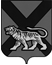 ТЕРРИТОРИАЛЬНАЯ ИЗБИРАТЕЛЬНАЯ КОМИССИЯМИХАЙЛОВСКОГО РАЙОНАР Е Ш Е Н И Е01.07.2015			             с. Михайловка	                  		    667/105Об информационном обеспечениивыборов,  назначенных на территорииМихайловского муниципального районана 13 сентября  2015 года  В соответствии с п. 3 ст. 45 Федерального закона «Об основных гарантиях избирательных прав и права на участие в референдуме граждан Российской Федерации», п.3 ст. 53  Избирательного кодекса Приморского края, в связи с назначением на территории Михайловского муниципального района в на 13 сентября 2015 года выборов депутатов Думы Михайловского муниципального района, депутатов муниципальных комитетов  сельских (городского) поселений и глав сельских поселений Михайловского муниципального района территориальная избирательная комиссия  Михайловского района         РЕШИЛА:         1. Решения и другие материалы территориальной избирательной комиссии Михайловского района по подготовке и проведению  выборов  депутатов представительных органов и глав сельских поселений Михайловского муниципального района, назначенных на 13 сентября 2015 года, которые в соответствии с законом доводятся до сведения избирателей, публиковать в районной  общественно-политической газете «Вперед», размещать на официальном сайте Избирательной комиссии Приморского края, на сайте территориальной избирательной комиссии Михайловского района в информационно - телекоммуникационной сети Интернет, а так же обнародовать путем размещения на информационном стенде территориальной избирательной комиссии  Михайловского района, расположенного на 1-ом этаже  административного здания администрации Михайловского   муниципального района.        2.Опубликовать настоящее решение в районной общественно-политической газете «Вперед».Председатель комиссии                                                         Н.С. ГорбачеваСекретарь комиссии                                                               Г.В. Никитина